АННОТАЦИЯ рабочей программы дисциплиныпрактики Анестезиология и реаниматологияпо направлению подготовки 31.08.01 «Акушерство и гинекология»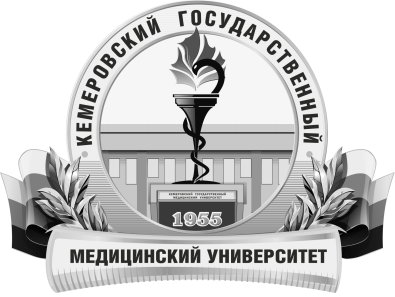 КЕМЕРОВСКИЙ ГОСУДАРСТВЕННЫЙ МЕДИЦИНСКИЙ УНИВЕРСИТЕТКафедра Акушерства и гинекологии им. Г.А.Ушаковой Трудоемкость в часах / ЗЕ324/9Цель изучения дисциплинызакрепление теоретических знаний, развитие практических умений и навыков, полученных в процессе обучения клинического ординатора по акушерству и гинекологии и формирование профессиональных компетенций врача-специалиста, т.е. приобретение опыта в решении реальных профессиональных задач при обеспечении анестезиологического пособия и оказании неотложной помощи при органной недостаточности.Место дисциплины в учебном планеБлок 2. Практики (вариативная)при обучении по основной образовательной программе высшего образования по специальности «Лечебное дело», «Педиатрия», базовой программы ординатуры по специальности «Акушерство и гинекология»детская гинекология, охрана репродуктивного здоровья, практики акушерство и гинекология.УК-1, ПК-1, ПК-2, ПК-5, ПК-6, ПК-8Изучаемые темыРаздел 1. Интенсивная терапия и реанимация в акушерстве и гинекологииИнтенсивная терапия массивных акушерских кровотеченийОсновы сердечно-легочной реанимацииОказание неотложной помощи при анафилактическом шоке и других экстремальных состоянияхРаздел 2. Особенности анестезиологических пособий в акушерстве и гинекологииОсобенности анестезиологических пособий в акушерстве Особенности анестезиологических пособий в гинекологииВиды учебной работыКонтактная работа обучающихся с преподавателемВнеаудиторная (виды):-  консультацииСамостоятельная работаФорма промежуточного контроляЗачет